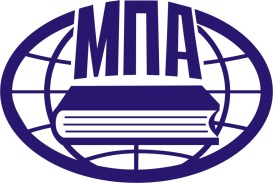                            Отраслевой Учебно-методический центр пищевой и перерабатывающей промышленностиГосударственная лицензия на образовательную деятельность № 2265 от 11.07.2016 г., серия 90Л01 №0009307Международная промышленная академия является лидером в дополнительном профессиональном образовании работников пищевой и перерабатывающей промышленности с 50-летним стажем.ПрограммаВсе изменения с 2021 года в законодательстве по налогу на прибыль, НДС, налогу на имущество, НДФЛ и социальным взносам;Налоговый мониторинг: на что обращает внимание налоговая проверка? Готовимся к новым правилам налогового контроля;Ответственность специалистов за нарушение законодательства по бухгалтерскому учету и налогам с 2021 года;Отраслевые особенности учета доходов и расходов в бухгалтерском учете и для целей налогообложения;Учет запасов по новым правилам. ФСБУ 5/2019 «Запасы» с 2021 года. Как перейти на новый стандарт;Налоговые риски по учету:- сырья, материалов, готовой продукции;- потерь, недостач, излишков;- операций по возврату готовой продукции от покупателей;- производственного брака;- учету премий и скидок и др.;Новые правила учета основных средств и капитальных вложений с 2021 года (ФСБУ 6/2020 и ФСБУ 26/2020);Новые правила учета нематериальных активов с 2021 года. Объединение в новом ФСБУ двух уходящих стандартов (ПБУ 14/2007 и ПБУ 17/2002);Изменения в ПБУ 18/02 "Учет расчетов по налогу на прибыль организаций" с отчетности за 2020 год. Разбор сложных вопросов на примере;Особенности определения и контроля чистой прибыли (непокрытого убытка) при применении новой редакции ПБУ 18/02;Комментарии писем Минфина, ФНС и арбитражной практики по отраслевым проблемам в учете и налогообложении.Для участников предусмотрены методические рекомендации.Стоимость обучения одного слушателя – 19 000 руб.Для профессиональных бухгалтеров – 21 000 руб.   (НДС не облагается).Для участия в семинаре необходимо отправить заявку в любой форме.Платежные реквизиты:Получатель: НОЧУ ДПО «МПА» Адрес: . Москва, ул. Щипок, д. 18 ИНН 7705408440, КПП 770501001, Банк получателя: ПАО Сбербанк г. Москва,  Р/с 40703810138000002578, К/с 30101810400000000225, БИК 044525225. Код ОКПО 11321463. Код ОКОНХ 92200 В назначении платежа следует указать код группы – 5/21 Контакты:Статовская Анна, ведущий методист, куратор группы, E-mail: novitskaya@grainfood.ru.Тел. +7(499)235-80-84, +7(499)235-74-09. Выслать по электронному адресу:                            novitskaya@grainfood.ru ЗАЯВКАна участие в онлайн-семинаре:  Налогообложение и бухгалтерский учет:изменения с 2021 года с 15 по 18 февраля 2021 гНаименование организации:_____________________________________________________________________________Почтовый адрес (с индексом): __________________________________________________________________________________________________________________________________________________________Телефон:  _____________________            E-mail:     _______________________Сведения о слушателях** Необходимо также выслать скан-копии дипломов об образовании слушателей и реквизиты предприятия для оформления договораРуководитель предприятия  __________________________М.П.Информация необходима для получения удостоверения о повышении квалификации или диплома о профессиональной переподготовке с внесением в реестр ФИС ФРДО в соответствии с письмом Рособрнадзора от 19.03.2019 г. № 13-104. (Федеральный реестр сведений о документах об обучении).Заявка является согласием на обработку уполномоченными сотрудниками НОЧУ ДПО «МПА» персональных данных, содержащихся в ней и документах, присланных вместе с ней. НОЧУ ДПО «МПА» гарантирует конфиденциальность предоставляемых данных.                                                                                                                         Технические требования для участия в программе повышения квалификации1. Проверка технической готовности устройстваУстановите последнюю версию браузеров Google Chrome, FireFox, Safari или Opera.2. Если Вы пользуетесь корпоративной сетью, необходимо обратиться к системному администратору Вашей компании, чтобы он открыл порты 1935 (только для flash), 443, 80 по UDP-протоколу.Домены и поддомены, которые необходимо разрешить:- https://pruffme.com
- https://pruffmelab.com
- https://pruffmelab-a.akamaihd.net
- https://pruffme.hb.bizmrg.comТакже в число разрешённых необходимо добавить список сервров: https://pruffme.com/webinar/servers/Все UDP порты необходимо открыть.3. Для просмотра вебинаров мы рекомендуем использовать устройство с одной из операционных систем: Windows 7 и выше; MacOs 10.15 и выше; IOS 12.1 и выше; Android 7 и выше. 4. Если у Вас стоят антивирусы, удостоверьтесь, что они не блокируют HTTPS соединение и порты 443 и 8080.5. Некоторые рекомендации для тех, кто заходит с телефонов / планшетов:На Андроид ссылку на вебинар лучше открывать в браузере Google Chrome, на Iphone / Ipad можно использовать браузер Safari. Данные браузеры по умолчанию установлены на устройства.Проверьте, качественное ли у Вас интернет-соединение. Для комфортного просмотра оно должно быть от 2 мб. Проверить скорость Вашего интернета можно на этой странице: http://www.speedtest.net/.Проверьте не стоит ли ограничение по трафику на телефоне.После входа в вебинар нажмите на "Плей" в окошке с видео, чтобы его воспроизвести.6. Скорость интернет-соединения1. Минимальная скорость подключения к вебинару 2Mb. 
2. Рекомендуемая скорость для комфортной работы от 5Mb (при недостаточной скорости возможны задержки звука и видео при показе ведущим видеороликов, презентаций с большим количеством графики, показе рабочего стола и работе с другими режимами, требующими качественного канала). 
3. Проверить скорость Вашего интернета можно на этой странице: http://www.speedtest.net/. 7.  Как войти в вебинар? Перейдите по полученной ссылке и нажмите кнопку «Войти в вебинар», заполните данные о себе (ФИО), и поставьте «галочку» напротив пользовательского соглашения.Онлайн-семинар:Налогообложение и бухгалтерский учет:изменения с 2021 года  с 15 по 18 февраля 2021 г 9:30 – 14:00На семинар приглашаются: руководители, главные бухгалтеры, бухгалтеры, аудиторы, специалисты по налогам и управлению рисками№Фамилия, имя, отчествоДолжностьКонтакты (телефон, e-mail)№ СНИЛСДата рождения